НАРУЧИЛАЦКЛИНИЧКИ  ЦЕНТАР ВОЈВОДИНЕул. Хајдук Вељкова бр. 1, Нови Сад(www.kcv.rs)ОБАВЕШТЕЊЕ О ЗАКЉУЧЕНОМ УГОВОРУ У  ПОСТУПКУ ЈАВНЕ НАБАВКЕ БРОЈ 353-18-П, Уговор бр.2 Врста наручиоца: ЗДРАВСТВОВрста предмета: Опис предмета набавке, назив и ознака из општег речника набавке: Набавка течног биоцидног средства са додатком активне супстанце HLORHEKSIDIN за потребе Клиничког центра Војводине.33140000 – медицински потрошни материјал; 33631600 – антисептици и дезинфектантиУговорена вредност: без ПДВ-а  65.000,00  динара, односно  78.000,00 динара са ПДВ-ом.Критеријум за доделу оквирног споразума: најнижа понуђена цена.Датум доношења одлуке о додели оквирног споразума: 28.01.2019.Датум закључења уговора: 30.12.2019.Основни подаци о добављачу:„Kodeks sistem“ д.о.о. ул. Стевана Опачића бр. 48/8, БеоградПериод важења уговора: до дана у којем добављач у целости испоручи наручиоцу добра, односно најдуже годину дана.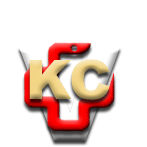 КЛИНИЧКИ ЦЕНТАР ВОЈВОДИНЕАутономна покрајина Војводина, Република СрбијаХајдук Вељкова 1, 21000 Нови Сад,т: +381 21 484 3 484 e-адреса: uprava@kcv.rswww.kcv.rs